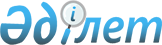 О внесении изменений в решение Жанибекского районного маслихата от 29 декабря 2022 года № 28-6 О бюджете Камыстинского сельского округа Жанибекского района на 2023–2025 годы"Решение Жанибекского районного маслихата Западно-Казахстанской области от 24 августа 2023 года № 10-6
      Жанибекский районный маслихат РЕШИЛ:
      1. Внести в решение Жанибекского районного маслихата от 29 декабря 2022 года № 28-6 "О бюджете Камыстинского сельского округа Жанибекского района на 2023-2025 годы" следующие изменения:
      пункт 1 изложить в новой редакции:
      "1. Утвердить бюджет Камыстинского сельского округа на 2023-2025 годы согласно приложениям 1, 2 и 3 соответственно, в том числе на 2023 год в следующих объемах:
      1) доходы – 41 487 тысяч тенге:
      налоговые поступления – 1 185 тысяч тенге;
      неналоговые поступления – 0 тенге;
      поступления от продажи основного капитала – 0 тенге;
      поступления трансфертов – 40 302 тысячи тенге;
      2) затраты – 43 386 тысяч тенге;
      3) чистое бюджетное кредитование – 0 тенге:
      бюджетные кредиты – 0 тенге;
      погашение бюджетных кредитов – 0 тенге;
      4) сальдо по операциям с финансовыми активами – 0 тенге:
      приобретение финансовых активов – 0 тенге;
      поступления от продажи финансовых активов государства – 0 тенге;
      5) дефицит (профицит) бюджета – 1 899 тысяч тенге;
      6) финансирование дефицита (использование профицита) бюджета – - 1 899 тысяч тенге:
      поступление займов – 0 тенге;
      погашение займов – 0 тенге;
      используемые остатки бюджетных средств – 1 899 тысяч тенге.";
      приложение 1 к указанному решению изложить в новой редакции согласно приложению к настоящему решению.
      2. Настоящее решение вводится в действие с 1 января 2023 года. Бюджет Камыстинского сельского округа на 2023 год
      тысяч тенге
					© 2012. РГП на ПХВ «Институт законодательства и правовой информации Республики Казахстан» Министерства юстиции Республики Казахстан
				
      Председатель маслихата

Т. Кадимов
Приложение к решению
Жанибекского районного
маслихата
от 24 августа 2023 года № 10-6Приложение 1
к решению Жанибекского
районного маслихата
от 29 декабря 2022 года № 28-6
Категория
Категория
Категория
Категория
Категория
Сумма
Класс
Класс
Класс
Класс
Сумма
Подкласс
Подкласс
Подкласс
Сумма
Специфика
Специфика
Сумма
Наименование
Сумма
1
2
3
4
5
6
1) Доходы
41 487
1
Налоговые поступления
1 185
01
Подоходный налог
200
2
Индивидуальный подоходный налог
200
04
Hалоги на собственность
985
1
Hалоги на имущество
75
3
Земельный налог
10
4
Hалог на транспортные средства
900
2
Неналоговые поступления
0
01
Доходы от государственной собственности
0
3
Поступления от продажи основного капитала
0
4
Поступления трансфертов
40 302
02
Трансферты из вышестоящих органов государственного управления
40 302
1
Целевые текущие трансферты
7 224
3
Субвенции из районного (города областного бюджета) бюджета
33 078
Функциональная группа
Функциональная группа
Функциональная группа
Функциональная группа
Функциональная группа
Сумма
Функциональная подгруппа
Функциональная подгруппа
Функциональная подгруппа
Функциональная подгруппа
Сумма
Администратор бюджетных программ
Администратор бюджетных программ
Администратор бюджетных программ
Сумма
Программа
Программа
Сумма
Наименование
Сумма
1
2
3
4
5
6
2) Затраты
43 386
01
Государственные услуги общего характера
37 410
1
Представительные, исполнительные и другие органы, выполняющие общие функции государственного управления
37 410
124
Аппарат акима города районного значения, села, поселка, сельского округа
37 410
001
Услуги по обеспечению деятельности акима города районного значения, села, поселка, сельского округа
37 410
07
Жилищно-коммунальное хозяйство
5 976
2
Коммунальное хозяйство
366
124
Аппарат акима города районного значения, села, поселка, сельского округа
366
014
Организация водоснабжения населенных пунктов
366
3
Благоустройство населенных пунктов
5 110
124
Аппарат акима города районного значения, села, поселка, сельского округа
5 110
008
Освещение улиц в населенных пунктах
1 800
009
Обеспечение санитарии населенных пунктов
 1 500
011
Благоустройство и озеленение населенных пунктов
1 500
045
Капитальный и средний ремонт автомобильных дорого в городах районного значения, селах, поселках, сельских округах
810
3) Чистое бюджетное кредитование
0
Бюджетные кредиты
0
Погашение бюджетных кредитов
0
Категория
Категория
Категория
Категория
Категория
Сумма, тысяч тенге
Класс
Класс
Класс
Класс
Сумма, тысяч тенге
Подкласс
Подкласс
Подкласс
Сумма, тысяч тенге
Наименование
Наименование
Сумма, тысяч тенге
5
Погашение бюджетных кредитов
0
01
Погашение бюджетных кредитов
0
1
Погашение бюджетных кредитов, выданных из государственного бюджета
0
4) Сальдо по операциям с финансовыми активами
0
Функциональная группа
Функциональная группа
Функциональная группа
Функциональная группа
Функциональная группа
Сумма, тысяч тенге
Функциональная подгруппа
Функциональная подгруппа
Функциональная подгруппа
Функциональная подгруппа
Сумма, тысяч тенге
Администратор бюджетных программ
Администратор бюджетных программ
Администратор бюджетных программ
Сумма, тысяч тенге
Программа
Программа
Сумма, тысяч тенге
Наименование
Наименование
1
2
3
4
5
6
Приобретение финансовых активов
0
Категория 
Категория 
Категория 
Категория 
Категория 
Сумма, тысяч тенге
Класс
Класс
Класс
Класс
Сумма, тысяч тенге
Подкласс
Подкласс
Подкласс
Сумма, тысяч тенге
Специфика
Специфика
Сумма, тысяч тенге
Наименование
Сумма, тысяч тенге
1
2
3
4
5
6
6
Поступления от продажи финансовых активов государства
0
01
Поступления от продажи финансовых активов государства
0
1
Поступления от продажи финансовых активов внутри страны
0
5) Дефицит (профицит) бюджета
- 1 899
6) Финансирование дефицита (использование профицита) бюджета
1 899
7
Поступления займов
0
01
Внутренние государственные займы
0
2
Договоры займа
0
Функциональная группа
Функциональная группа
Функциональная группа
Функциональная группа
Функциональная группа
Сумма, тысяч тенге
Функциональная подгруппа
Функциональная подгруппа
Функциональная подгруппа
Функциональная подгруппа
Сумма, тысяч тенге
Администратор бюджетных программ
Администратор бюджетных программ
Администратор бюджетных программ
Администратор бюджетных программ
Сумма, тысяч тенге
Программа
Программа
Программа
Сумма, тысяч тенге
Наименование
Наименование
Сумма, тысяч тенге
1
2
3
4
5
6
16
Погашение займов
0
1
Погашение займов 
0
Категория
Категория
Категория
Категория
Категория
Сумма, тысяч тенге
Класс
Класс
Класс
Класс
Сумма, тысяч тенге
Подкласс
Подкласс
Подкласс
Сумма, тысяч тенге
Специфика
Специфика
Сумма, тысяч тенге
Наименование
1
2
3
4
5
6
8
Используемые остатки бюджетных средств
1 899
01
Остатки бюджетных средств
1 899
1
Свободные остатки бюджетных средств
1 899